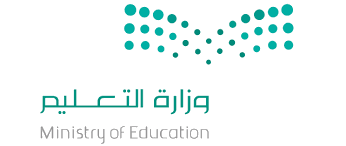 الاختبار النهائي ( عملي ) لمادة التقنية الرقمية 1-1  نظام المسارات لعام 1445 هـاسم الطالب : ..................................................... الفصل : .......... السؤال الاول : ضع علامة   ) ) أمام العبارة الصحيحة وعلامة (  ) امام العبارة الخاطئة : ب. اكتب رقم من القائمة ( أ ) ما يناسبه من القائمة ( ب ) : السؤال الثاني: أ. اختر الإجابة الصحيحة فيما يلي : أجب على ما يلي : اذكر الخدمات المقدمة من ONE DRIVE ؟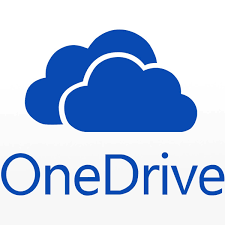 ................................................................................................................................................................................................................................................................................................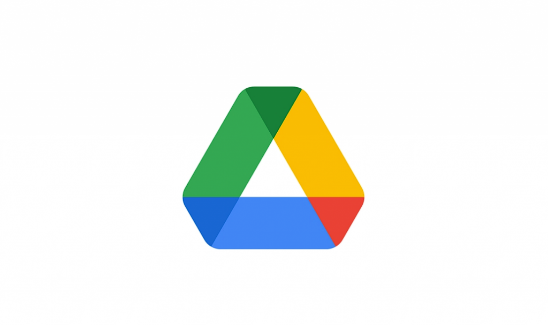 ماذا يتطلب منك لإنشاء حساب في قوقل درايف ؟................................................................................................انتهت الأسئلة تمنياتي لكم بالتوفيق ..معلم المادة : نواف الحارثي1يمكنك استخدام قوقل درايف إذا كان لديك حساب بريد GMAIL .2كل تغيير تقوم به على مستندك يتم حفظه تلقائياَ في ون درايف . 3يمكنك أن تستخدم تطبيق Excel المتوفر عبر الانترنت تماماً كالتطبيق المكتبي فمعظم أدوات التحكم الشائعة ستجدها هناك .4في برنامج TEAMS لا يمكنك مشاركة شاشتك مع الآخرين .5يمكنك انت واصدقائك عبر الانترنت من تحرير المستند في نفس الوقت .6فترة الاجتماع في برنامج زوم محدودة وللحصول على فترة مفتوحة يتطلب الاشتراك برسوم معين .7الوسم <br> يستخدم لإضافة فقرة .8يتم إضافة رابط تشعبي فيHTML  بالوسم <a href=“URL”> </a>    .9الوسم <img> يستخدم لإدراج فيديو .10من الأمثلة على متصفحات الويب : firefox .( أ )( ب )وظيفته1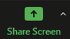 اعدادات الميكروفون2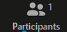 مشاركة الشاشة3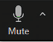 رؤية الاشخاص الذين انضموا الى اجتماعك4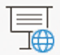 لبدء بث عرض الشرائح عبر الانترنت1من الأدوات الرائعة لإنشاء خرائط ذهنية :من الأدوات الرائعة لإنشاء خرائط ذهنية :من الأدوات الرائعة لإنشاء خرائط ذهنية :من الأدوات الرائعة لإنشاء خرائط ذهنية :من الأدوات الرائعة لإنشاء خرائط ذهنية :note oneFree plan zoom2تحتوي كل خريطة ذهنية على فكرة أو مفهوم مركزي يمثل موضوع الخريطة الذهنية :تحتوي كل خريطة ذهنية على فكرة أو مفهوم مركزي يمثل موضوع الخريطة الذهنية :تحتوي كل خريطة ذهنية على فكرة أو مفهوم مركزي يمثل موضوع الخريطة الذهنية :تحتوي كل خريطة ذهنية على فكرة أو مفهوم مركزي يمثل موضوع الخريطة الذهنية :تحتوي كل خريطة ذهنية على فكرة أو مفهوم مركزي يمثل موضوع الخريطة الذهنية : العقدة الشقيقة العقدة المركزيةالقعدة الفرعية3سيتم إنشاء عقدة فرعية جديدة وربطها بالعقدة المركزية عند النقر على قائمة:سيتم إنشاء عقدة فرعية جديدة وربطها بالعقدة المركزية عند النقر على قائمة:سيتم إنشاء عقدة فرعية جديدة وربطها بالعقدة المركزية عند النقر على قائمة:سيتم إنشاء عقدة فرعية جديدة وربطها بالعقدة المركزية عند النقر على قائمة:سيتم إنشاء عقدة فرعية جديدة وربطها بالعقدة المركزية عند النقر على قائمة:insertDeleteCtrl4في برنامج فري بلاين نستطيع إنشاء عقدة مجاورة جديدة بالنقر على المفتاح :في برنامج فري بلاين نستطيع إنشاء عقدة مجاورة جديدة بالنقر على المفتاح :في برنامج فري بلاين نستطيع إنشاء عقدة مجاورة جديدة بالنقر على المفتاح :في برنامج فري بلاين نستطيع إنشاء عقدة مجاورة جديدة بالنقر على المفتاح :في برنامج فري بلاين نستطيع إنشاء عقدة مجاورة جديدة بالنقر على المفتاح :ShiftEnterDelete5ون درايف OneDrive خدمة تقدمها شركة :ون درايف OneDrive خدمة تقدمها شركة :ون درايف OneDrive خدمة تقدمها شركة :ون درايف OneDrive خدمة تقدمها شركة :ون درايف OneDrive خدمة تقدمها شركة :appleMicrosoftgoogle6في تطبيق الزوم حتى تتمكن من مشاركة شاشتك مع الآخرين تضغط على الخيار :في تطبيق الزوم حتى تتمكن من مشاركة شاشتك مع الآخرين تضغط على الخيار :في تطبيق الزوم حتى تتمكن من مشاركة شاشتك مع الآخرين تضغط على الخيار :في تطبيق الزوم حتى تتمكن من مشاركة شاشتك مع الآخرين تضغط على الخيار :في تطبيق الزوم حتى تتمكن من مشاركة شاشتك مع الآخرين تضغط على الخيار :Share ScreenSecurityStart Video